   Al Dirigente ScolasticoIc CapponiOggetto: PROCLAMAZIONE SCIOPERO DEL 06/05/2021 INDETTO DALLE ASSOCIAZIONI SINDACALICOBAS – USB P.I. SCUOLA- UNICOBAS_l_  sottoscitt_ ________________________________ in servizio presso l’Istituto Comprensivo Capponi, in qualità di _________________________________, in riferimento allo sciopero in oggetto, consapevole che la presente dichiarazione è irrevocabile e fa fede ai fini della trattenuta della busta paga, DICHIARAla propria intenzione di aderire allo sciopero (oppure)La propria intenzione di non aderire allo sciopero (oppure)Di non aver ancora maturato alcuna decisione sull’adesione o meno allo scioperoIn fedeData                                                                                                                                         Firma__________________                                                                                   ________________________________ M.I.U.R.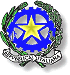 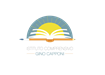 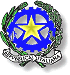 UFFICIO SCOLASTICO REGIONALE DELLA LOMBARDIA Ambito Territoriale MilanoISTITUTO AUTONOMO COMPRENSIVO GINO CAPPONIVia PESTALOZZI, 13 – milano e-mail: miic8cy00p@istruzione.it  pec: miic8cy00p@pec.istruzione.itCod. Mecc. MIIC8CY00P – C.F. 80152350155UNIONE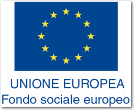 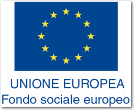 EUROPEA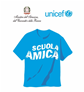 